Рисование предметное. Картинки на песке.Задачи. Совершенствовать умение принять и самостоятельно реализовать творческую задачу (в единстве трёх компонентов творческой деятельности); владение графическими навыками, наличие творческого воображения и опыта эстетической деятельности (в единстве эмоций, действий, оценок); готовность к переносу способов одного вида художественной деятельности (рисование на песке) в другой вид (рисование на бумаге).Материалы, инструменты, оборудование. Для рисования на бумаге - листы бумаги жёлтого, светло-оранжевого, бежевого цвета разного размера, цветные карандаши, фломастеры. Для «песчаных» картинок – мелкие ящики (коробки из-под конфет) с чистым песком или сухой манкой (два-четыре - по возможности), листы бумаги белого цвета (1/4 машинописного листа), простые карандаши, клей и клеевые кисточки или клеящие карандаши, газеты или клеёнка для застилания столов с ящиками во время работы с песком.Содержание занятия.Воспитатель читает детям стихотворение В. Шипуновой «Ладошки»:Я глажу ладошками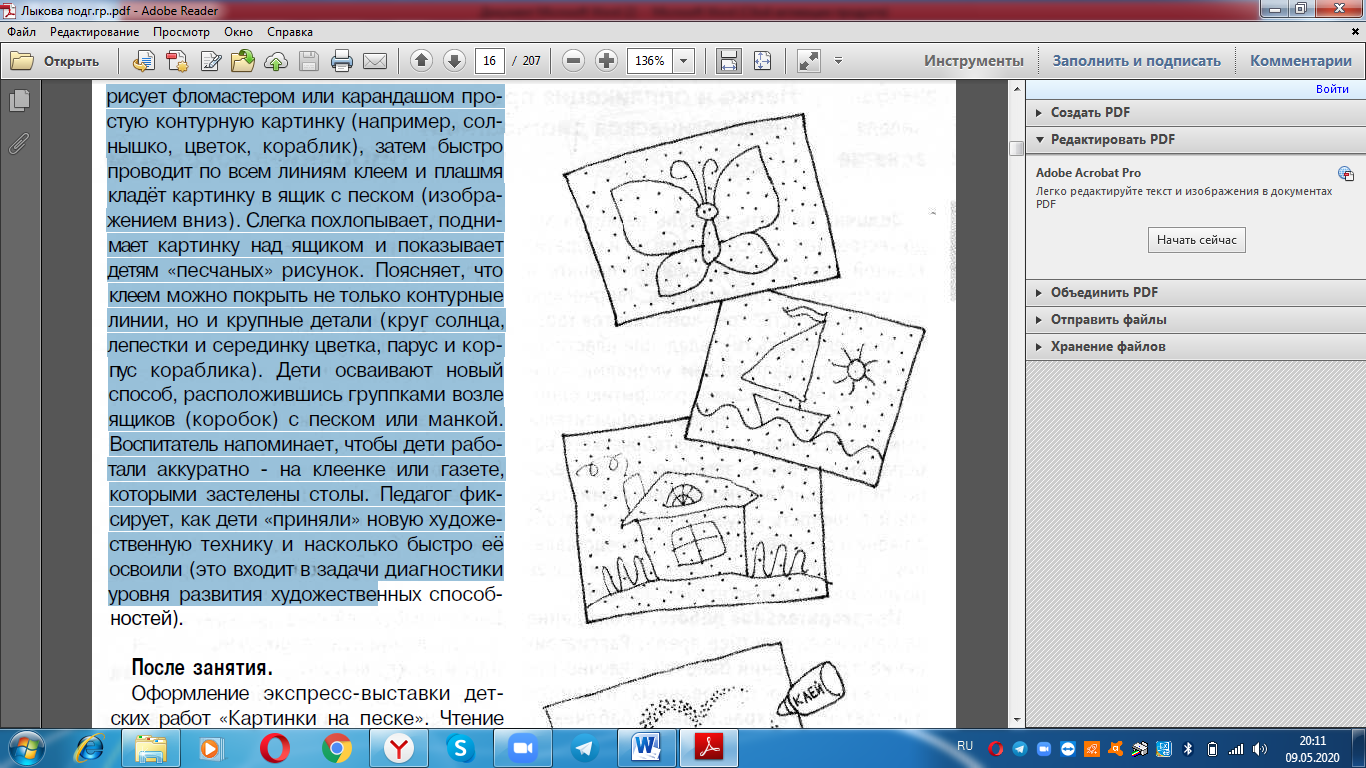 Тёплый песок.Рисую кораблик,А рядом цветокИ мамина кошка,И деда гармошка,Летящий журавликИ буква - Антошка.Струятся песчинки...Сижу - не дышу,Ведь мира картинкиВ ладошках держу.Воспитатель напоминает детям о том,как они рисовали палочками или пальчиком на песке, и предлагает порисовать на бумаге песчаного цвета, будто это песок, акарандаши - палочки: «Представьте, чтомы с вами сидим на берегу моря или речки, гладим ладошками жёлтый песок и рисуем самые красивые на свете картинки! Выберите бумагу в цвет песка - жёлтую, светло-оранжевую или бежевую (светло- коричневую). Это может быть один большой лист - на нём поместится много картинок. Или же несколько маленьких листочков - по одному на каждую картинку. Подумайте сами, что, как и на каких листах вы будете рисовать, выберите бумагу и свободно располагайтесь, будто мы с вами действительно на пляже или в песочнице. Каждый нарисует то, что захочет. Главное, чтобы картинки были очень красивые!»Дети выбирают листы бумаги жёлтого,светло-оранжевого, бежевого цвета и начинают рисовать цветными карандашами.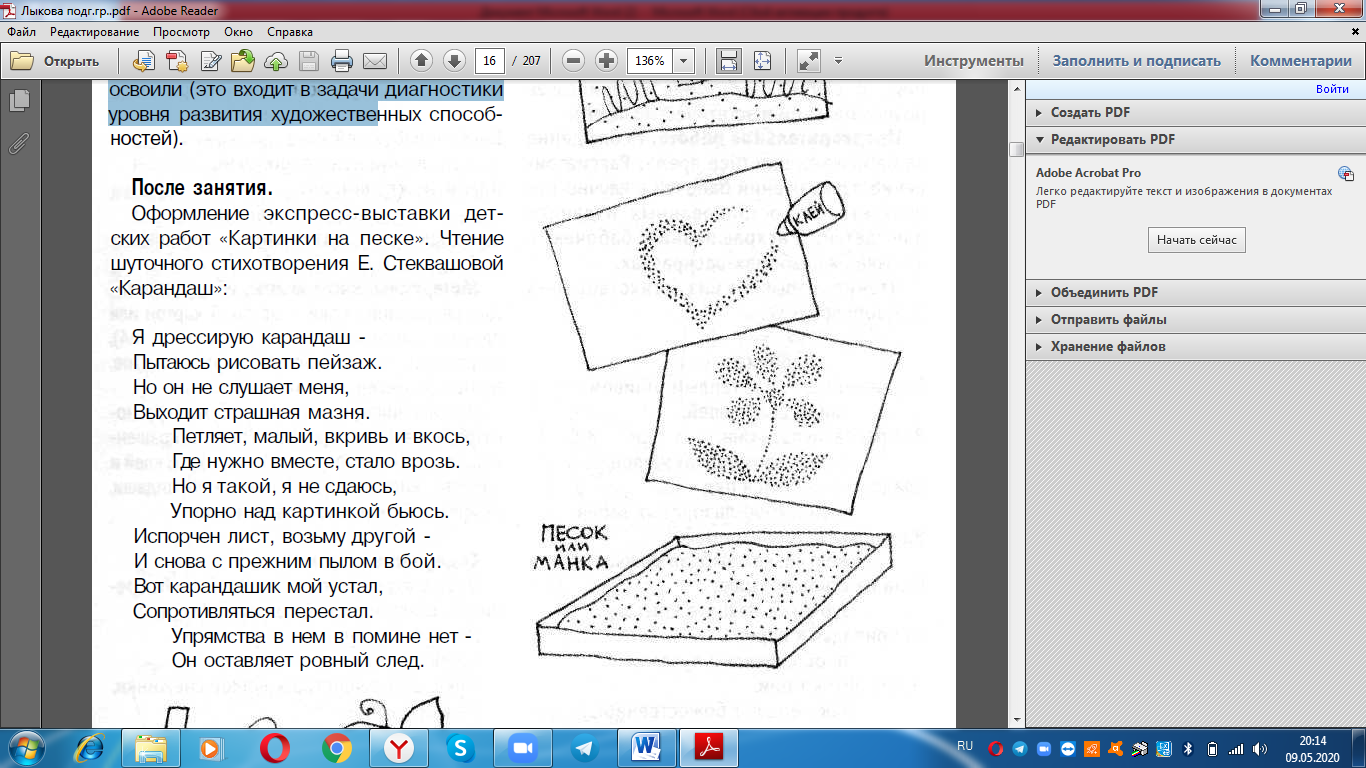 Воспитатель записывает комментарии детей, звучащие по ходу работы, а также просит дать названия картинкам (если дети умеют писать печатными буквами, они сами пишут на листе бумаги своё имя, возраст и название картинки).Во второй части занятия воспитательпоказывает детям новый способ создания«песчаных» картин. Сначала обращаетвнимание детей на ящик (коробку) из-подконфете чистым песком или сухой манкой.Сообщает, что на песке обычно рисуют палочкой или пальчиком, но есть ещё одиннеобычный способ создания «песчаных»картин - с помощью бумаги и клея. Педагог берёт листок бумаги (формат А4), прикладывает к доске или мольберту, быстрорисует фломастером или карандашом простую контурную картинку (например, солнышко, цветок, кораблик), затем быстро проводит по всем линиям клеем и плашмякладёт картинку в ящик с песком (изображением вниз). Слегка похлопывает, поднимает картинку над ящиком и показывает детям «песчаных» рисунок. Поясняет, что клеем можно покрыть не только контурные линии, но и крупные детали (круг солнца, лепестки и серединку цветка, парус и корпус кораблика). Дети осваивают новый способ, расположившись группками возле ящиков (коробок) с песком или манкой. Воспитатель напоминает, чтобы дети работали аккуратно - на клеенке или газете, которыми застелены столы. 